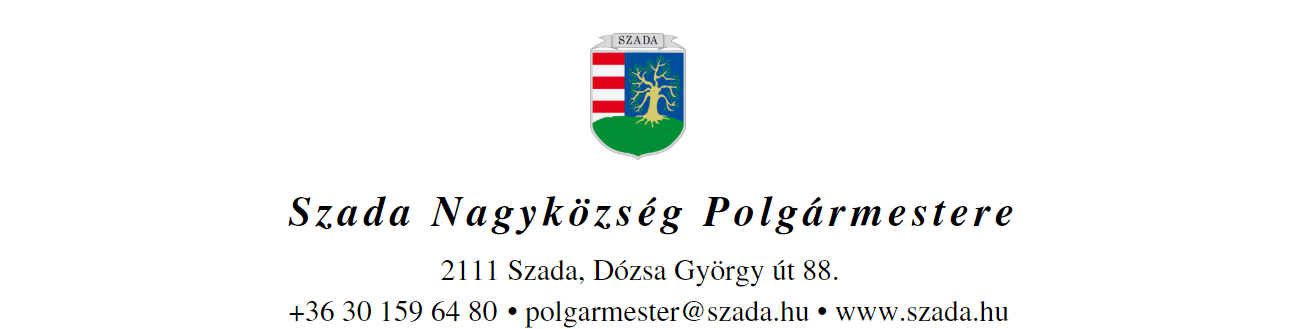 Ikt.sz.: H/…/2021. 						     Előterjesztés száma: 98/2021.   ELŐTERJESZTÉSa Képviselő-testület 2021. szeptember 30-i rendes üléséreVEZETŐI ÖSSZEFOGLALÓAz államháztartásról szóló 2011. évi CXCV. törvény 10. § (5) bekezdése szerint a költségvetési szerv szervezetét, feladatai ellátásának részletes belső rendjét és módját szervezeti és működési szabályzat állapítja meg. A szervezeti egységekre vonatkozó szabályokat a költségvetési szerv szervezeti és működési szabályzatában vagy a szervezeti egységek ügyrendjében, a gazdálkodás részletes rendjét belső szabályzatban kell meghatározni.A Székely Bertalan Művelődési Ház és Könyvtár jelenleg hatályos Szervezeti és Működési Szabályzatát 2018-ban fogadta el a Képviselő-testület.Az azóta történt jogszabályváltozások – elsősorban A kulturális intézményekben foglalkoztatottak közalkalmazotti jogviszonyának átalakulásáról szóló 2020. évi XXXII. törvény – indokolttá tette a Szabályzat felülvizsgálatát. Ennek eredményeként jött létra ez az előterjesztés, melynek határozati javaslata elfogadása esetén korszerű, a jogszabályoknak megfelelő és a valós működést tükröző Szabályzat léphet hatályba.A módosítások rövid összefoglalása:a jogszabályi változások átvezetésre kerültek;a dolgozók munkajogi státusza megváltozott (közalkalmazottból munka törvénykönyve hatálya alá tartozó munkavállalók lettek a Szabályzat szerint is)kiegészült az intézményvezető helyettesítésének rendje;módosult a munkarend;pontosítva lett a Szabályzat hatálya szabályozás.Az előterjesztés 1. sz. melléklete szerinti SZMSZ-tervezetezöld kiemeléssel tartalmazza az új rendelkezéseket éssárga kiemeléssel áthúzva a törölni kívánt szövegrészeket.Melléklet:	1. sz. melléklet: Székely Bertalan Művelődési Ház és Könyvtár Szervezeti és Működési Szabályzat (tervezet)Fentiek alapján az alábbi határozati javaslatot terjesztem a tisztelt Képviselő-testület elé.HATÁROZATI JAVASLAT…/2021. (IX. 30.) KT-határozat 1. Szada Nagyközség Önkormányzat Képviselő-testülete az Önkormányzat fenntartásában lévő Szadai Székely Bertalan Művelődési Ház és Könyvtár Szervezeti és Működési Szabályzatát 2021. október 1. hatállyal a 98/2021. számú előterjesztés 1. melléklete szerinti tartalommal jóváhagyja.2. A polgármester felkéri az intézményvezetőt az elfogadott Szervezeti és Működési Szabályzatban foglalt működés biztosítására, valamint annak helyben szokásos módon történő közzétételére.Határidő: azonnalFelelős: polgármester Előterjesztés tárgya:A Székely Bertalan Művelődési Ház és Könyvtár Szervezeti és Működési Szabályzatának módosításaA Székely Bertalan Művelődési Ház és Könyvtár Szervezeti és Működési Szabályzatának módosításaElőterjesztő:Pintér Lajos polgármesterElőkészítette:Pusztai-Krepsz Mónika intézményvezetőWilk Andrea humánügyi referensSzakmai szempontból ellenőrizte:Dr. Jenei László Andrástörvényességi szakreferensPénzügyi szempontból ellenőrizte:Vargáné Kurfis Erika pénzügyi osztályvezetőJogi, törvényességi szempontból ellenőrizte:Dr. Jenei László Andrástörvényességi szakreferensTörvényességért felelős:Dr. Finta Béla jegyzőTárgyalja:Humánügyi BizottságHumánügyi BizottságEgyeztetve, tájékoztatva:Javasolt meghívott:Pusztai-Krepsz Mónika intézményvezetőPusztai-Krepsz Mónika intézményvezetőAz elfogadásához szükséges szavazattöbbség:egyszerű szavazattöbbség egyszerű szavazattöbbség Az előterjesztés zárt kezelését kérjükigen                        nemigen                        nem